СПИСОК ДЕПУТАТОВСЕЛЬСКОГО ПОСЕЛЕНИЯ  ЕРМЕКЕЕВСКИЙ СЕЛЬСОВЕТ МР ЕРМЕКЕЕВСКИЙ РАЙОН РБ, избранных 25.09.2023 года № избирательного округа УлицыФ.И.О депутатаКонтактный телефонМесто работы 1.с. Абдулкаримово322 избирателя РАФИКОВ РАДИК ФАТЫХОВИЧ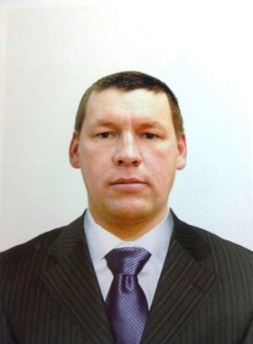 +7 927 232-08-11СПК «Салават» -механизатор 2.с. ЕрмекеевоКоммунистическаяПугачеваКуйбышеваГайфуриЮбилейная639 избирателейЗАЙНУЛЛИН АЗАТ ИРЕКОВИЧ+7 937 833-47-03МУП «Центральный рынок»-директор3.с. ЕрмекеевоЧапаевас. Васильевкас. Семено-Макарово315- избирателейГАЙФУЛЛИН РИФМИР РИФКАТОВИЧ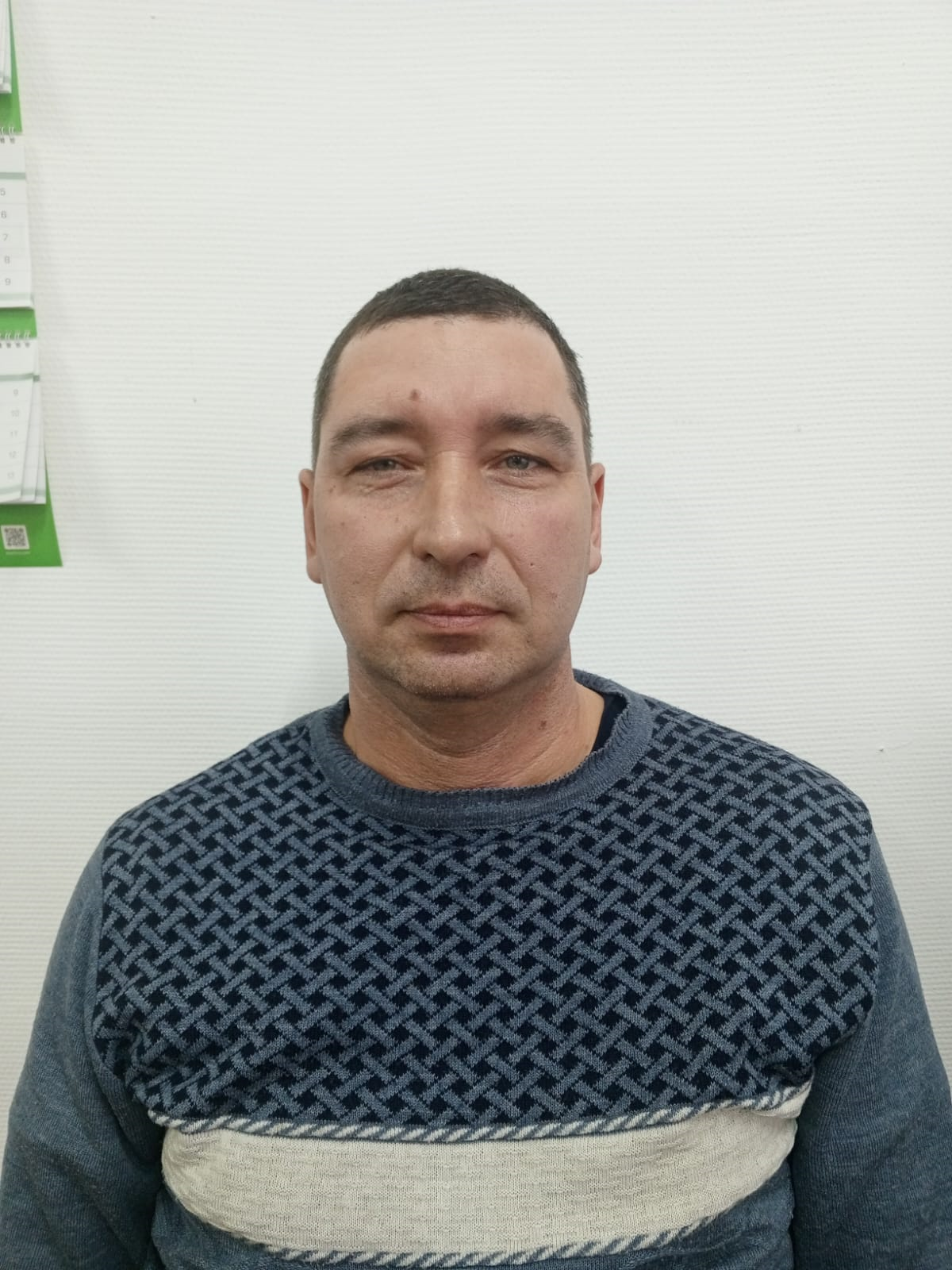 +7 927 925-23-48ООО «Северная Нива»- Инженер строитель4.с. ЕрмекеевоКолхознаяСов.АрмииШарлыкКарла МарксаНабережнаяМкр. Речной639 избирателейТИМИРОВ НУРИСЛАМ НУРИМАНОВИЧ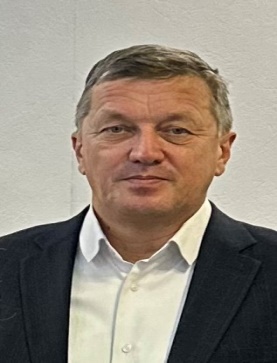 +7960802-01-34Сельское поселения Ермекеевский сельсовет – глава 5.с. ЕрмекеевоСоветскаяГорькогоЛуговаяМираЛенинаСтепановаТукаяШкольная (д.д.№ 1,2,3,14,16,18)359 избирателейЗАРИПОВ РУЗИЛЬ МУХАМЕТКАМИЛОВИЧ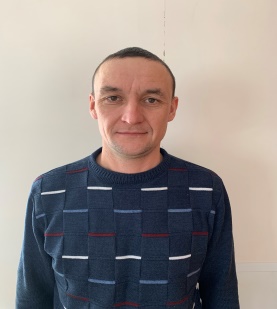 +7 937 151-29-36Комплексно-эксплуатационная служба в п.г.т. Приютово-диспетчер6.c. ЕрмекеевоСалавата ЮлаеваГоголяМолодежнаяИнкубаторнаяМатросоваПушкина (кроме д. №14)303 избирателяХАКИМОВ РИШАТ РАКИФОВИЧ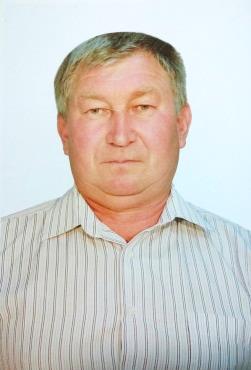 +7 927 953-02-95ГКУ РБ Управление лесничествами» по Белебеевскому лесничеству – участковый лесничий  7.c. Ермекеево СельхозтехникиЭнергетиковГрачева (д.д. №№ 9,11,13,17)325 избирателейФАЙЗУЛЛИНА  ЭЛЬВИРА 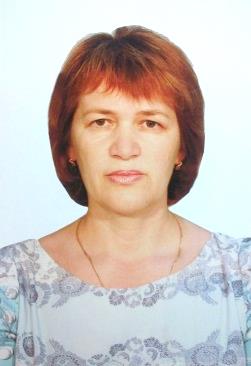 ГАМИРОВНА +7 917 466-61-47Заведующий терапевтического отделения в ГБУЗ Ермекеевская ЦРБ с.Ермекеево8.С. ЕрмекеевоНоваяГрачева (д.д.1,3,5,7)Школьная (кроме д.д.№1,2,3,14,16,18)Пушкина д. 14СадоваяНагорная (д.д№№12,14,16,18,20)СолнечнаяГагарина от д.№42 до д.№52От д.№ 43до д. №57Кольцевая д.д. № 5/1,7,8,10425 избирателейХАБИБУЛЛИН РИШАТ АЗАТОВИЧ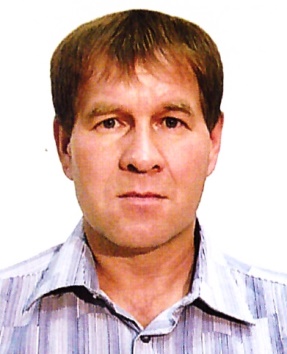 +7 937 360-25-35МАОУ ДОД «ДЮСШ МР Ермекеевский район РБ»- директор9.С. ЕрмекеевоГагарина от д.№1 до д.№ 41От д.№ 2 до д. № 40Ул. Строительная 353 –избирателя КАЛИМУЛЛИНА ЭЛЬВИРА ВАКИЛЕВНА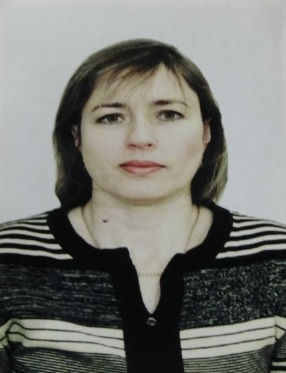 +7 987 021-45-45Руководитель КС ОСФР по РБ10.С. ЕрмекеевоСветлаяИнтернациональнаяВосточнаяЮжнаяПолеваяКольцевая д.д.№ 1,3,3А,5,9Д.д.» 2,4,6,8/1,8/2,ГулеватогоМазитоваНагорная от д.№ 1 до д.№ 9от д. № 2 до д. №10413 избирателейШАРАФЛИСЛАМОВ ИНСАФ МАКСУТОВИЧ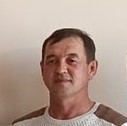 +7 927 330-33-90Индивидуальный предприниматель